Enfant :	 fille	 garçon  Nom :	     Prénom :      Date de naissance :      I - Vaccinations : Votre enfant est-il à jour des vaccinations :  oui   nonII - Renseignements médicaux :L'enfant doit-il suivre un traitement médical pendant l’accueil :  oui	non Si oui, vous devez  joindre une ordonnance récente et les médicaments correspondants (dans leurs boîtes d'origine, avec la notice, et marquées au nom de l'enfant).Attention : aucun médicament ne pourra être pris sans ordonnance.L'enfant a-t-il déjà eu les maladies suivantes ?Allergies : médicamenteuses	 oui	 non		asthme	 oui	 nonalimentaires	 oui	 non		autres	 oui	 nonPréciser la cause de l'allergie et la conduite à tenir :Régime alimentaire spécifique : PAI (Projet d’accueil individualisé) en cours :   oui	 non (joindre protocole et toutes informations utilesSi moins de 6 ans sieste obligatoire :  oui	 nonVotre enfant sait-il nager ? :  oui	 nonPour optimiser la bienveillance de l’équipe d’animation, indiquer si besoin une information particulière pour  cette période de vacances : III - Recommandations utiles : Préciser si l'enfant porte :Des lunettes :  oui   non                    Des prothèses auditives   oui   non      Des prothèses ou appareil dentaires :  oui  nonAutres recommandations : IV - Responsables légal de l'enfant : Nom :      	Prénom :      Tél. domicile :      	travail :      			Portable :      Nom :      	Prénom :      Tél. domicile :      	travail :      			Portable : Nom et tél. du médecin traitant (facultatif)Je soussigné, responsable légal de l'enfant, déclare exacts les renseignements portés sur cette fiche et autorise le responsable de l’accueil de loisirs à prendre, le cas échéant, toutes mesures (traitement médical, hospitalisation, intervention chirurgicale) rendues nécessaires par l'état de l'enfant.Date :      Signatures :      	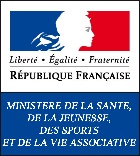 Code de l'action sociale et des famillesFiche sanitaire de liaisonALSH Ferme ST POL- année scolaire 2022/2023-RubéoleVaricelleAngineScarlatineCoqueluche oui	 non oui	 non oui	 non oui	 non oui	 nonOtiteRougeoleOreillonsRhumatisme articulaire aiguRhumatisme articulaire aigu oui	 non oui	 non oui	 non oui	 non oui	 non